Муниципальное бюджетное дошкольное образовательное учреждение Черемшанский детский сад «Ёлочка»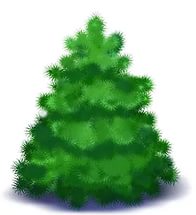                         Воспитатели: Крупина Анастасия Сергеевна                                            Яремчук Зарина Ивановн    Помощник воспитателя:  Жуланова Ульяна Владимировна                    Наш девиз:Узнаем много нового,Научимся мечтать,Фантазией и творчествомВсех будем удивлять!Наша эмблема: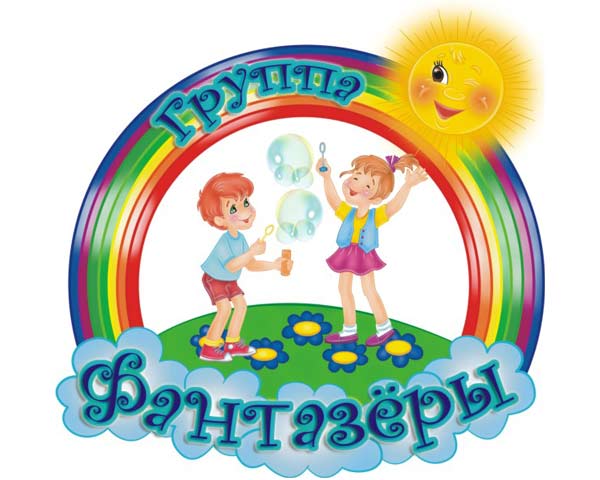 В состав группы входит 18 детей, из них 7 девочек и 11 мальчиков.Крупина Анастасия СергеевнаСтаж: менее годаОбразование: средне специальное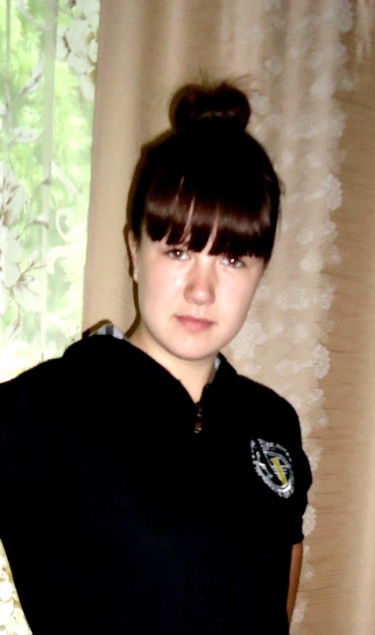 Яремчук Зарина Ивановна                                                                 Стаж: менее года                        Образование: высшее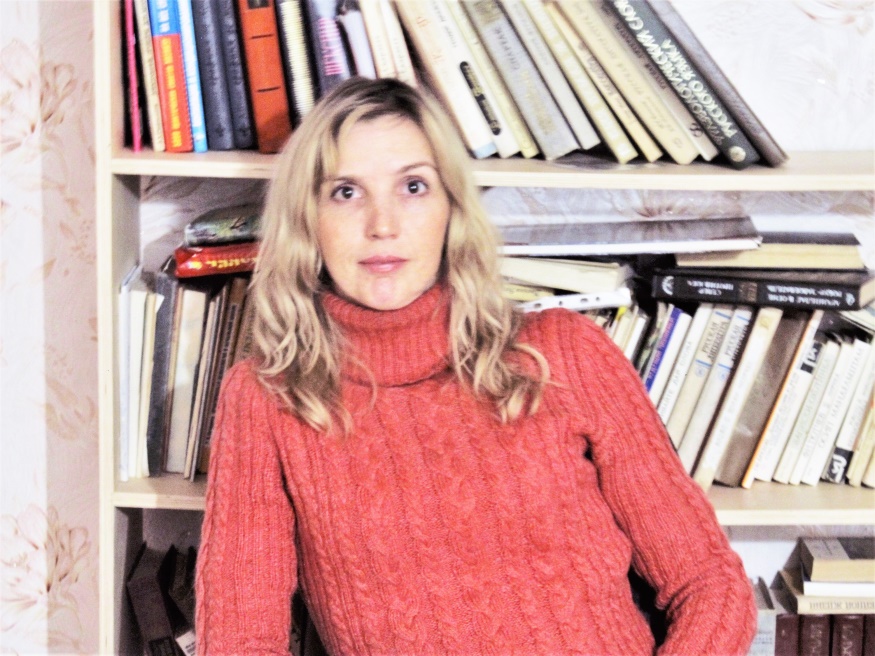 Программно-методическое обеспечениеВоспитательно-образовательный процесс осуществляется по основной образовательной программе муниципального бюджетного дошкольного образовательного учреждения детского сада «Ёлочка» на основе содержания программы «От рождения до школы» под редакцией Н.Е.Вераксы, Т.С. Комаровой, М.А.ВасильевоЦели и задачи деятельности образовательного учреждения по реализации основной образовательной программыЦель дошкольного учреждения: создание благоприятных условий для полноценного проживания ребенком дошкольного детства, формирование основ базовой культуры личности ребенка, всестороннее развитие психических и физических качеств в соответствии с возрастными и индивидуальными особенностями, подготовка к жизни в современном обществе, к обучению в школе, обеспечение безопасности жизнедеятельности дошкольника.Задачи на 2016-2017 учебный годРазвитие гуманистической направленности отношения детей к миру, воспитание культуры общения, эмоциональной отзывчивости и доброжелательности к людям.Развитие эстетических чувств детей, творческих способностей, эмоционально – ценностных ориентаций, приобщение воспитанников к искусству и чтению художественной литературы.Привлечение детей к здоровому образу жизни, воспитание двигательной и гигиенической культуры воспитанников.Развитие познавательных интересов, интеллектуальных способностей детей, самостоятельности и инициативы, стремления к общественной активности и творчеству.Режим дня работы воспитателя и помощника воспитателя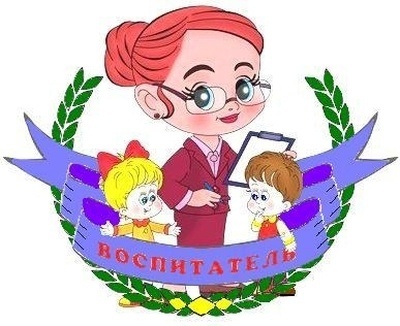 Режим днястаршей   группы «Фантазеры» МБДОУ детский сад «Ёлочка»в холодный период года (сентябрь – май)Режим днястаршей   группы «Фантазеры» МБДОУ детский сад «Ёлочка»в теплый период года (июнь - август)Расписание НОДРазвивающая предметно-пространственная средаПредметно – развивающая среда – это определенное пространство, организационно оформленное и предметно насыщенное, приспособленное для удовлетворения потребностей ребенка в познании, общении, труде, духовном и физическом развитии в целом. Предметно – развивающая среда включает в себя обеспечение активной жизнедеятельности ребенка, становления его субъектной позиции, развития творческих проявлений всеми доступными, побуждающими к самовыражению средствами. Развивающая предметно – пространственная среда группы содержательно-насыщенна, трансформируема, полифункциональна, вариативна, доступна и безопасна.1) Насыщенность среды соответствует возрастным возможностям детей и содержанию Программы.Образовательное пространство оснащено средствами обучения и воспитания, соответствующими материалами, в том числе игровым, спортивным оборудованием, инвентарем.Организация образовательного пространства и разнообразие материалов, оборудования и инвентаря обеспечивает:- игровую, познавательную, исследовательскую и творческую активность всех воспитанников, экспериментирование с доступными детям материалами;- двигательную активность;- эмоциональное благополучие детей во взаимодействии с предметно-пространственным окружением;- возможность самовыражения детей.2) Трансформируемость пространства предполагает возможность изменений предметно-пространственной среды в зависимости от образовательной ситуации, в том числе от меняющихся интересов и возможностей детей;3) Полифункциональность материалов предполагает: возможность разнообразного использования различных составляющих предметной среды; наличие в группе полифункциональных (не обладающих жестко закрепленным способом употребления) предметов;4) Вариативность среды предполагает наличие в группе различных пространств (для игры, конструирования, уединения и пр.), а также разнообразных материалов, игр, игрушек и оборудования, обеспечивающих свободный выбор детей; периодическую сменяемость игрового материала, появление новых предметов, стимулирующих игровую, двигательную, познавательную и исследовательскую активность детей.5) Доступность среды предполагает: доступность для воспитанников всех помещений, где осуществляется образовательная деятельность; свободный доступ детей к играм, игрушкам, материалам, пособиям, обеспечивающим все основные виды детской активности; исправность и сохранность материалов и оборудования. Сюжетно-ролевая игра «Магазин»:1. Касса, весы, калькулятор, платежные средства – 1 набор.2. Кондитерские изделия – 1 набор.3. Хлебобулочные изделия – 1 набор.5. Корзины, кошельки.6. Предметы-заместители.7. Овощи, фрукты – по 1 набору.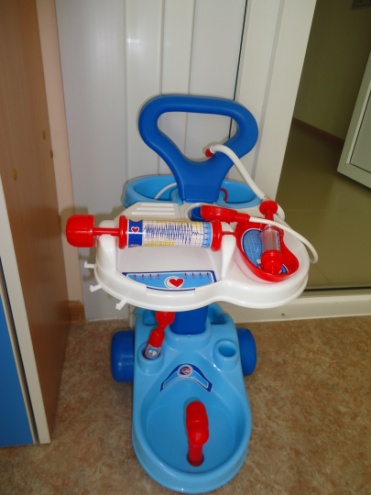 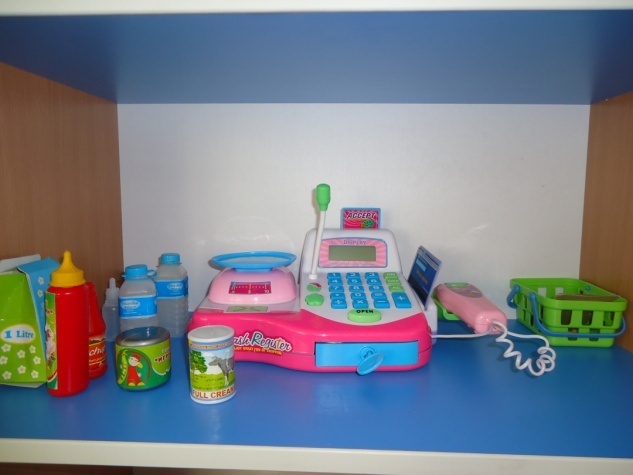 Сюжетно-ролевая игра «Кухня»:1. Посуда чайная, кухонная – по 1 набору.2. Газовая плита, холодильник3. Муляжи продуктов питания – 1 набор.Сюжетно-ролевая игра «Поликлиника»:Набор доктора (ножницы, шприцы, фонендоскоп, молоточки) – 1 набор.Лекарственные средства.Сюжетно-ролевая игра «Семья»:1. Комплект кукольной мебели, кроватка с постельными принадлежностями – 1 набор.2. Куклы, куклы Барби – 11 шт3. Коляски – 2 шт.4. Стиральная машина – 1 шт.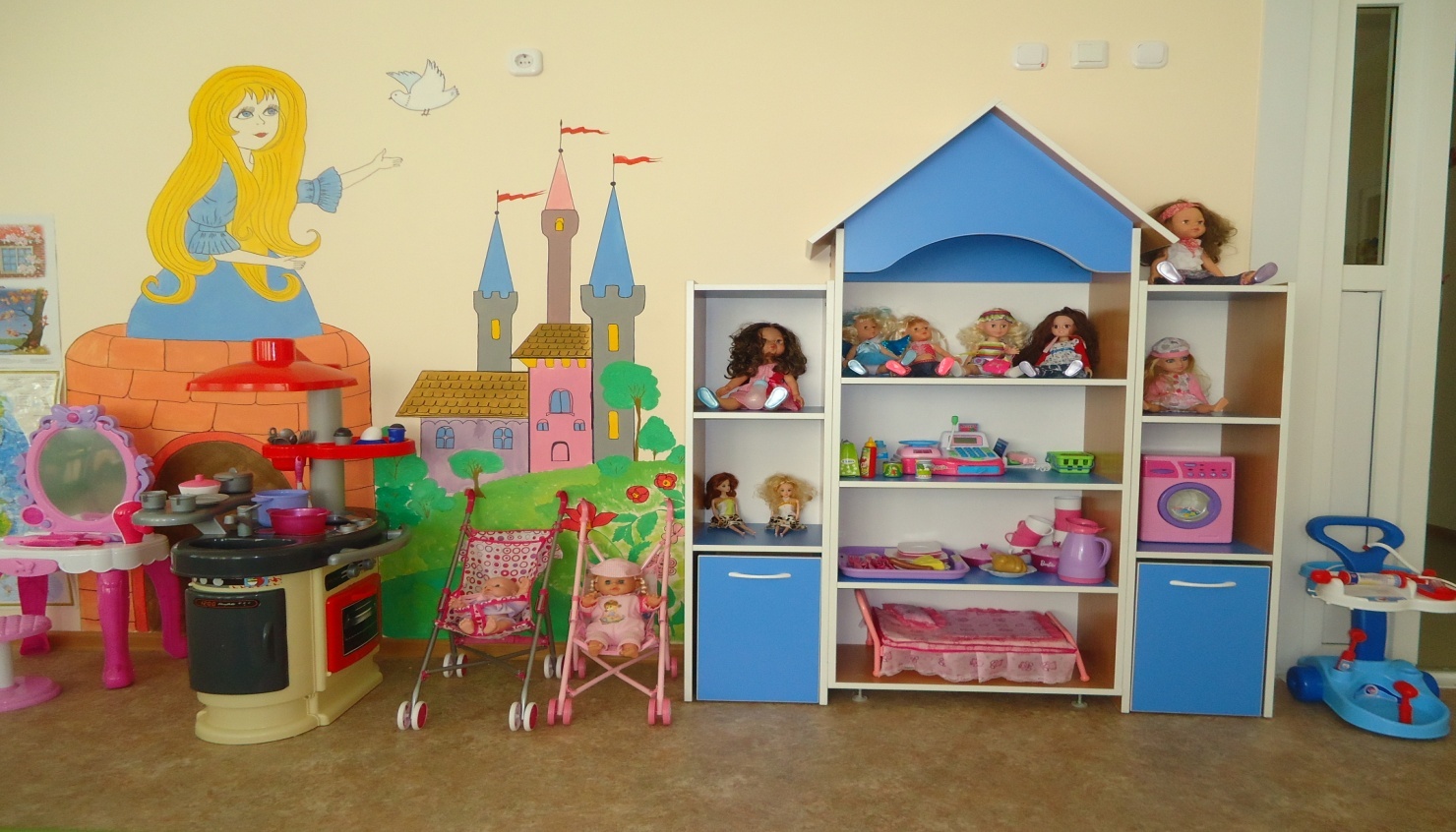 Сюжетно-ролевая игра «Шофёр»:1. Инструменты для ремонта – 1 набор.2. Разнообразные машины – 11 шт3. Светофор – 1 шт.4. Дорожные знаки.Сюжетно-ролевая игра «Стройка»:1. Строительный материал: крупный и мелкий – по 1 набору.2. Каска – 1 шт.Наименование:       1.Набор для игры в боулинг (кегли-5 шт., шар-1шт.)       2.Стенка шведская.       3. Кольцеброс.       4. Мячи пластмассовые – 3 шт.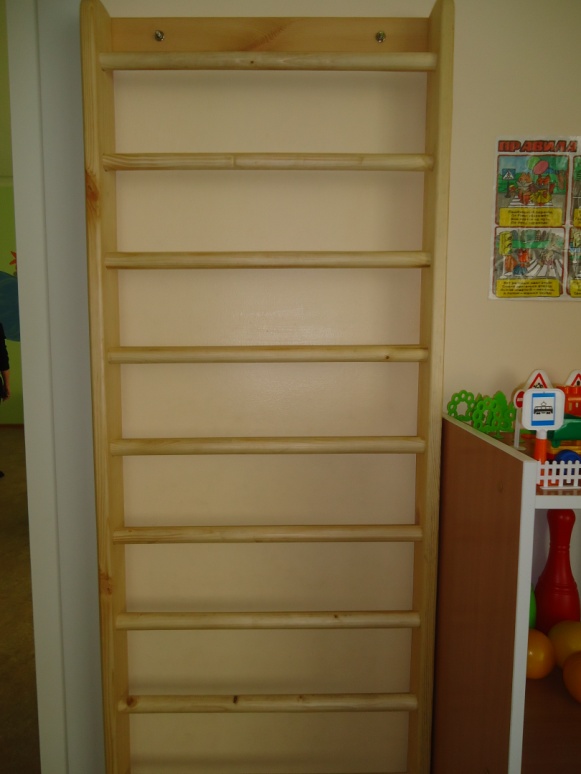 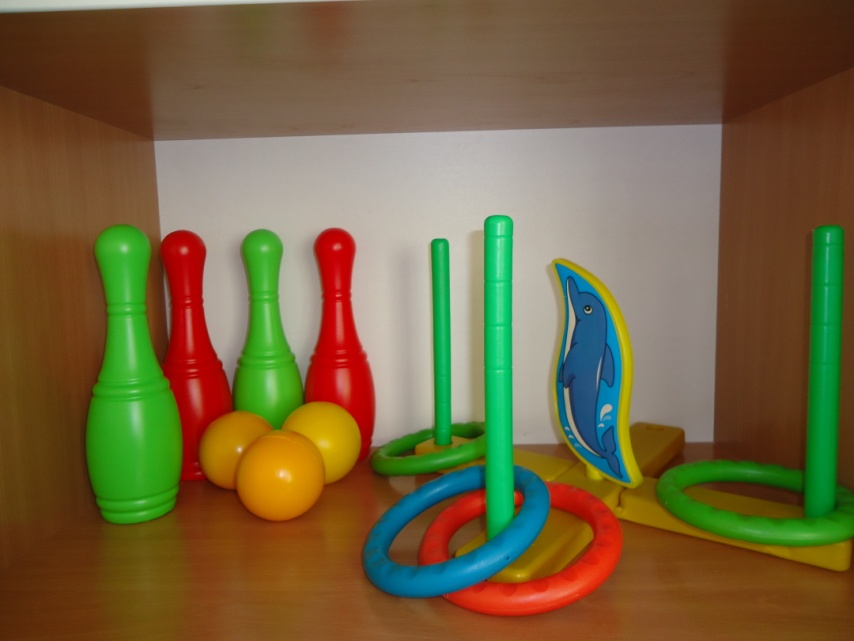 Наименование:1. Конструктор крупный мягкий – 1 набор.2. Пластмассовый конструктор (кубики большие, маленькие) – по 1 набору.3. Мозаика мелкая, крупная – 8 наборов.4. Небольшие игрушки для обыгрывания построек: фигурки людей и животных, макеты деревьев – 1 набор.5. Транспорт мелкий, средний, крупный: машины легковые и грузовые.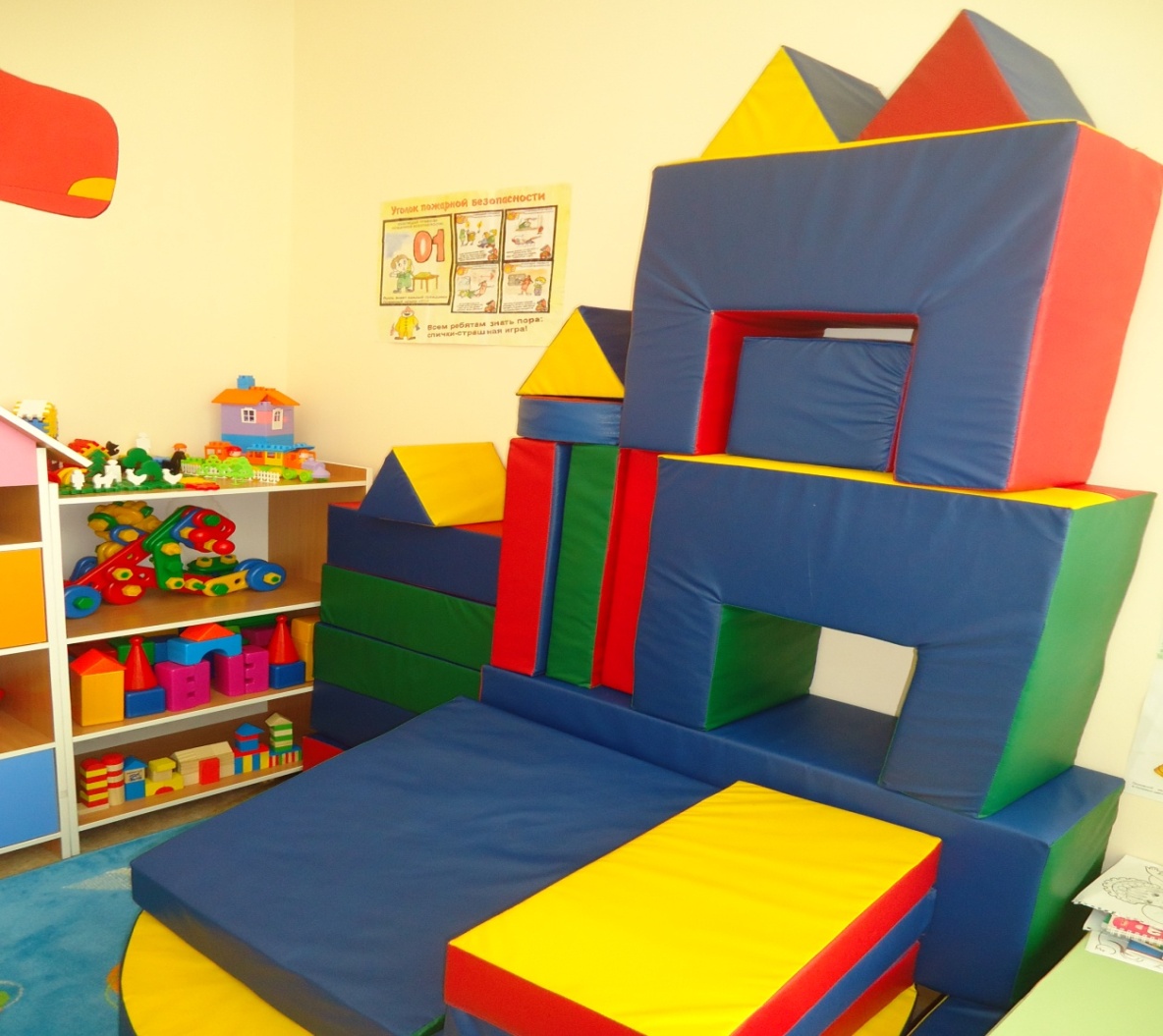 Наименование:Азбука – 2 шт.Лото «Профессии».Настольные игры с комплектами фишек и игральных кубиков.Доска, мел, маНаименование:Цветные карандаши, фломастеры, мелки – по 2 набора.Трафареты для рисования.Бумага для свободного рисования.Тематические раскраски – 5 шт.Произведения народного искусства, альбомы с рисунками произведений декоративно – прикладного искусства. 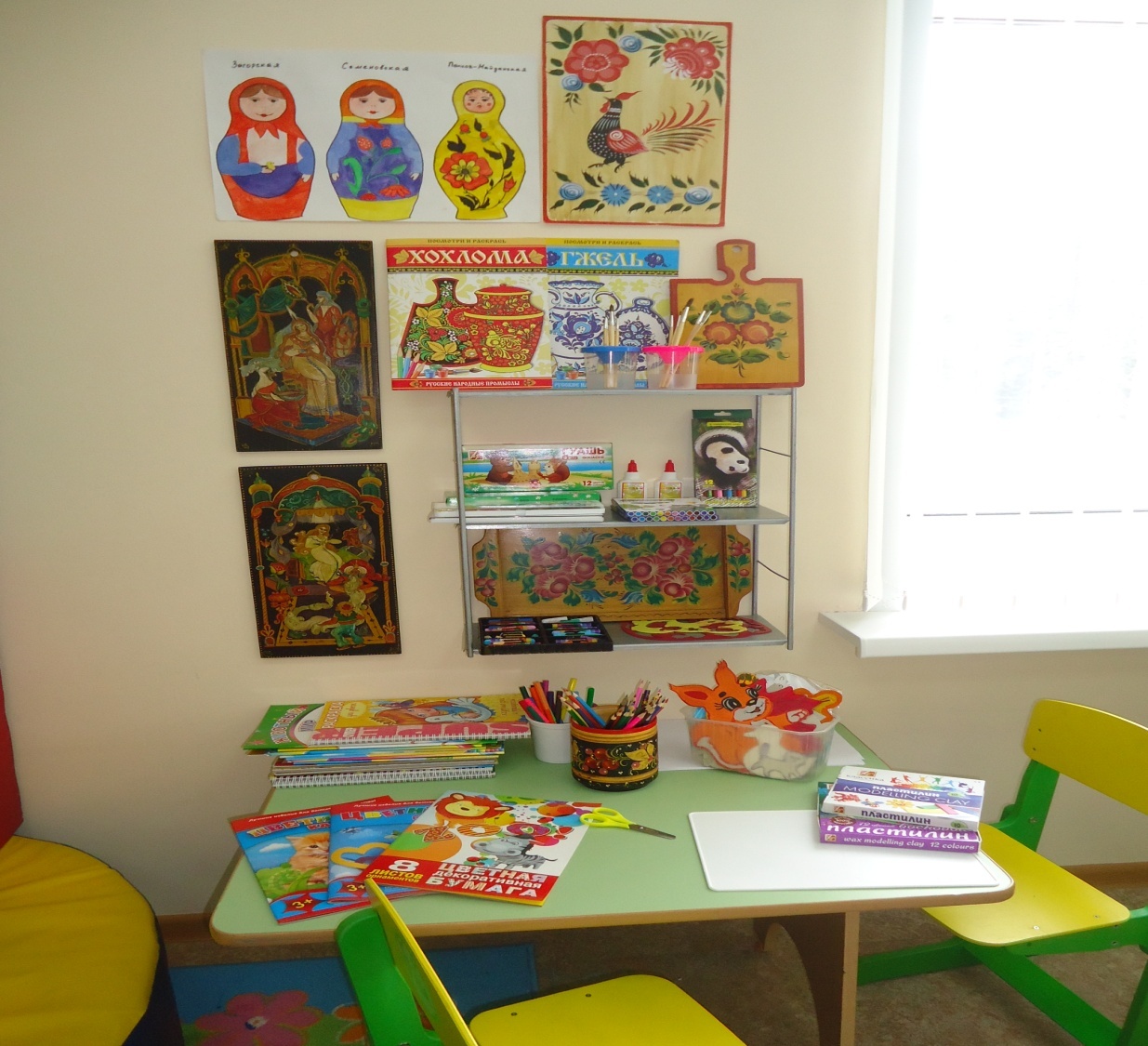 Бумага цветная – 3 набора.Ножницы – 1 шт.Пластилин – 2 набора. Доска для лепки – 2 шт.Стека – 2 шт.Краски акварельные, гуашь – по 2 набора.  Кисти для рисования – 10 шт. Баночки – непроливайки – 2 шт. Клей ПВА-2 шт.Картон белый, цветной – по 2 набора)Наименование:Дорожные знаки, светофор, макеты деревьев.Демонстрационный плакат по правилам дорожного движения.Транспорт.Фигурки людей.Иллюстрации по правилам дорожного движения.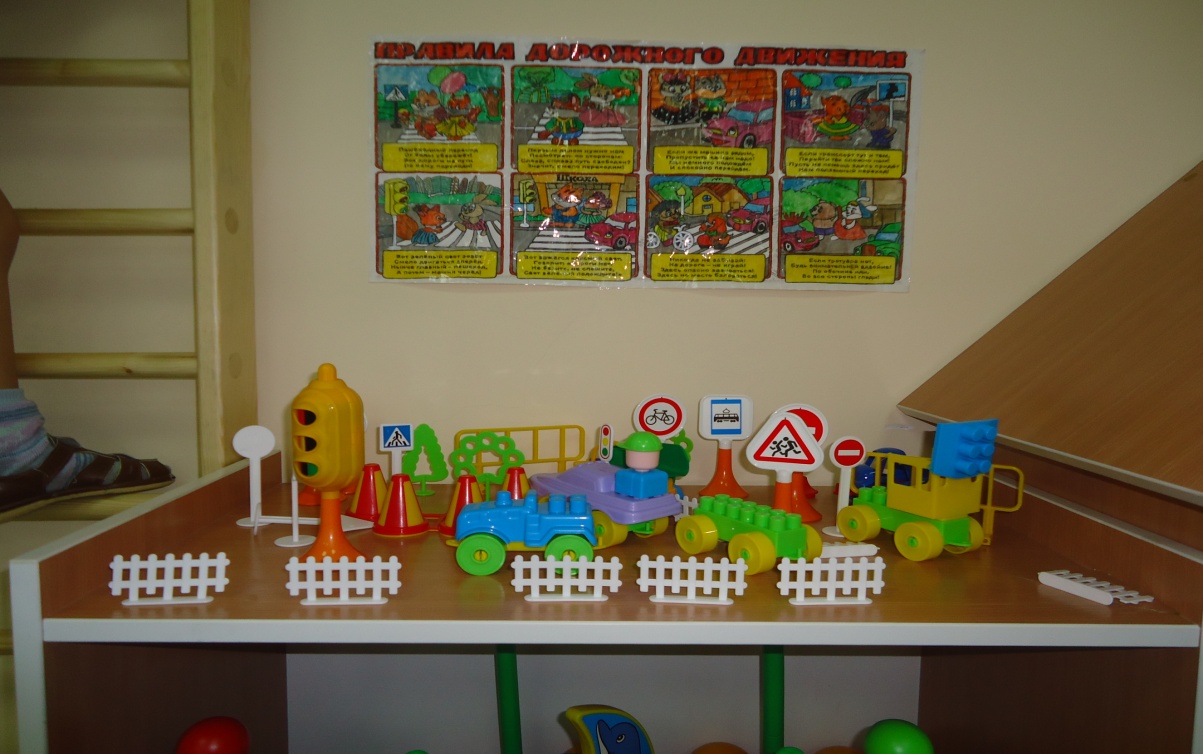 Наименование:1. Занимательный и познавательный материал по математике: «Веселая геометрия», «Математическое домино», развивающие пазлы «Собираем урожай».2. Наборы геометрических фигур, цифр.3. Цветные счетные палочки – 3 набора.4. Книги: «Изучаем формы», «Сложение и вычитание».5. Часы – 1 шт6.Раскраски по цифрам-10 шт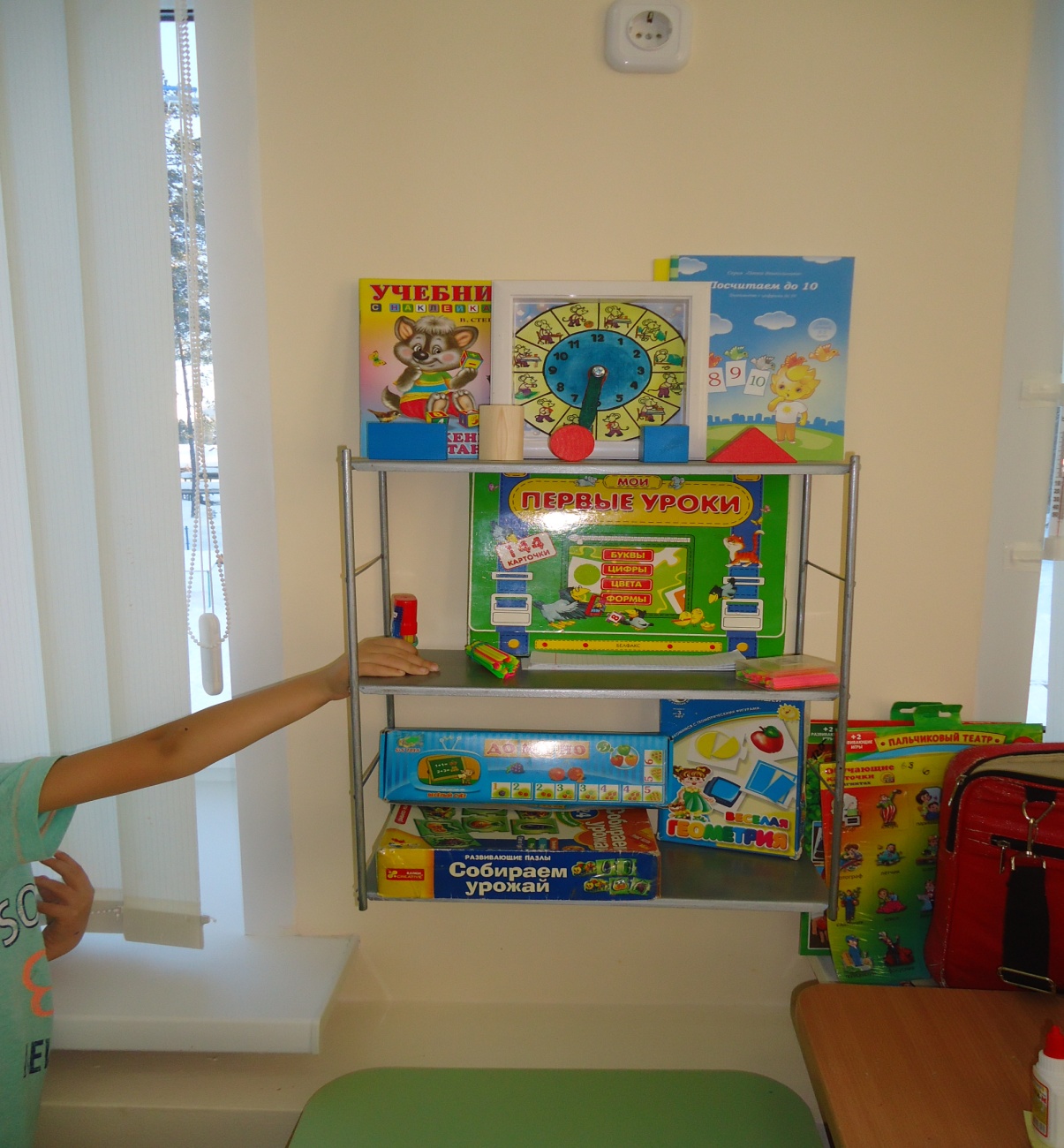 Наименование: Подборка детской художественной литературы. Литературные игры. Книжки-раскраски. Рассказы в картинках.Книги с загадками.Книжки – раскраски.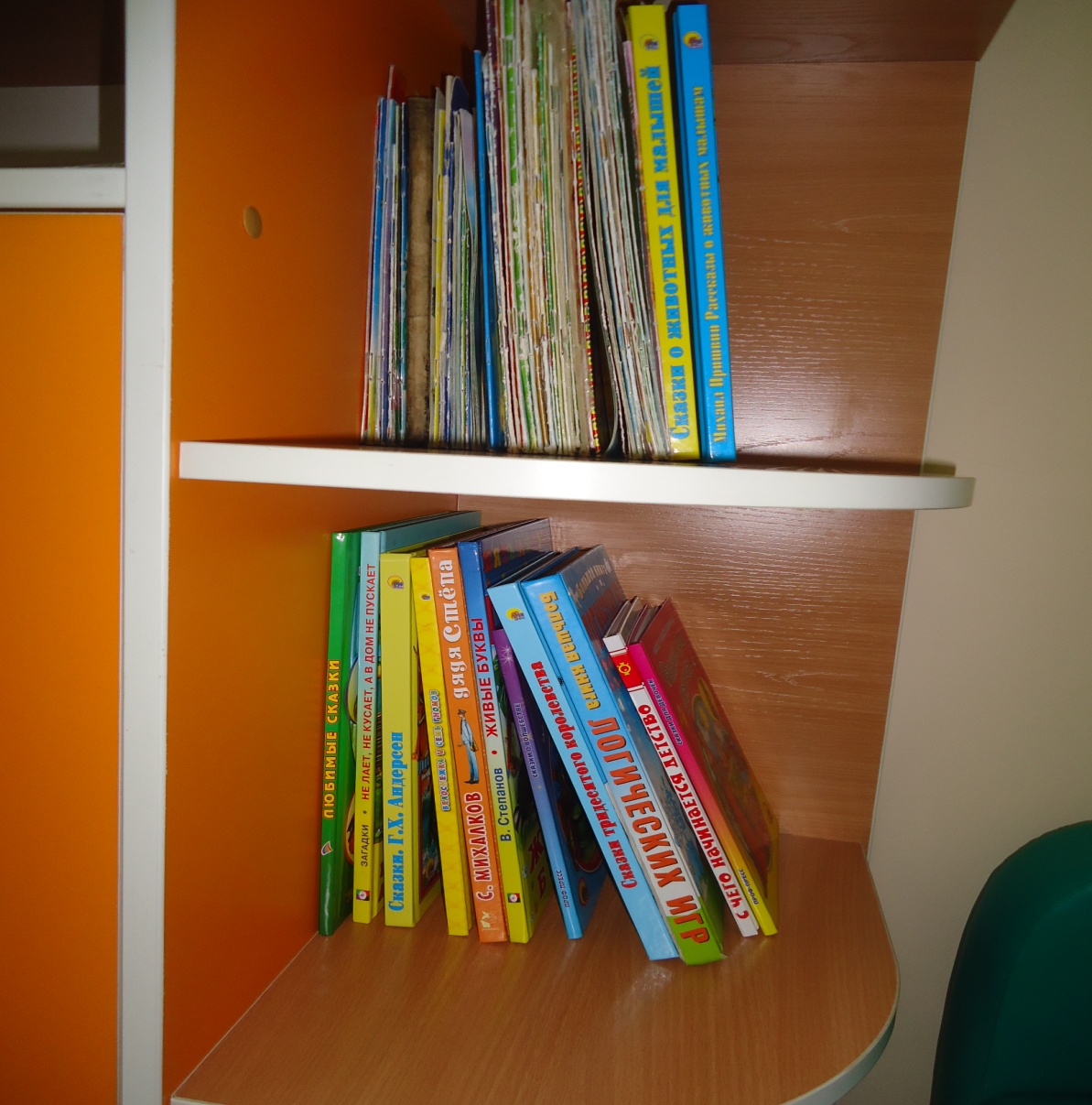 Наименование:Муляжи фруктов и овощей.Иллюстрированный материал по временам года, время суток и часы.Дидактическая игра «Кто где живет?».Физическая карта мира.Книги: «Откуда появляется цветок» ( лягушка, птица)Комнатные растения – 2 шт.Календарь погоды – 1 шт.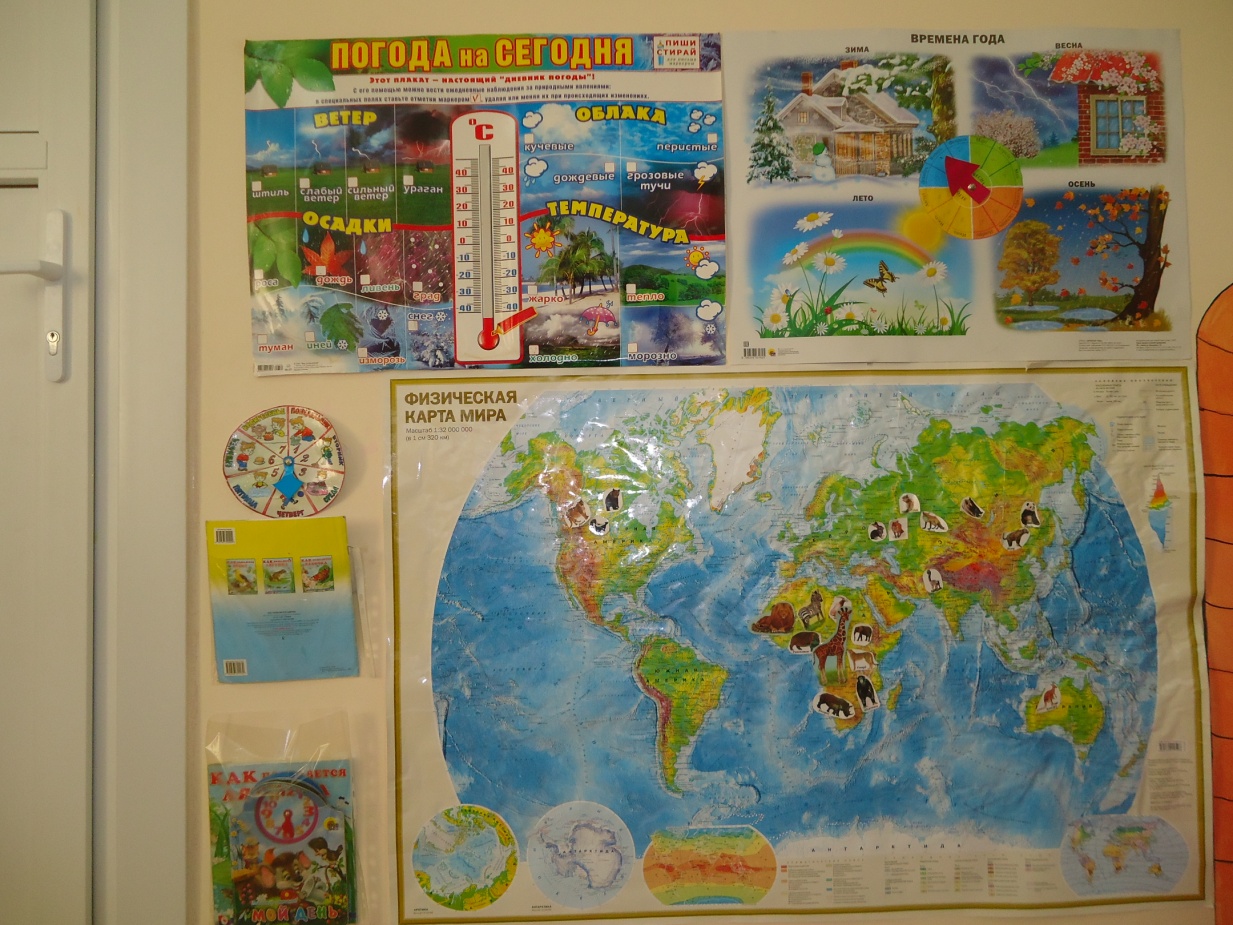 Наименование:      1. Доска с карманами дежурных – 1 шт.      2. Картинки, обозначающие каждого ребенка – 20 шт.      3. Фартуки, косынки, колпаки – по 2 комплекта.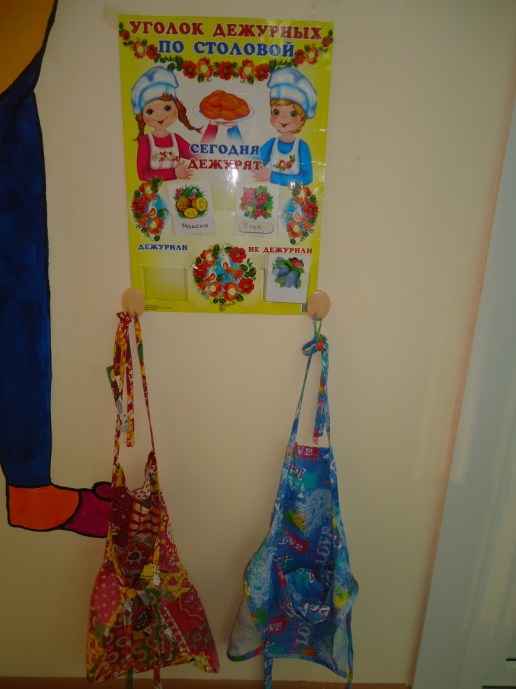 Наименование:Флейта – 1 шт.Маракасы – 3 шт.Бубен маленький -1 шт.Диски с караоке.Микрофон.Музыкальный центр.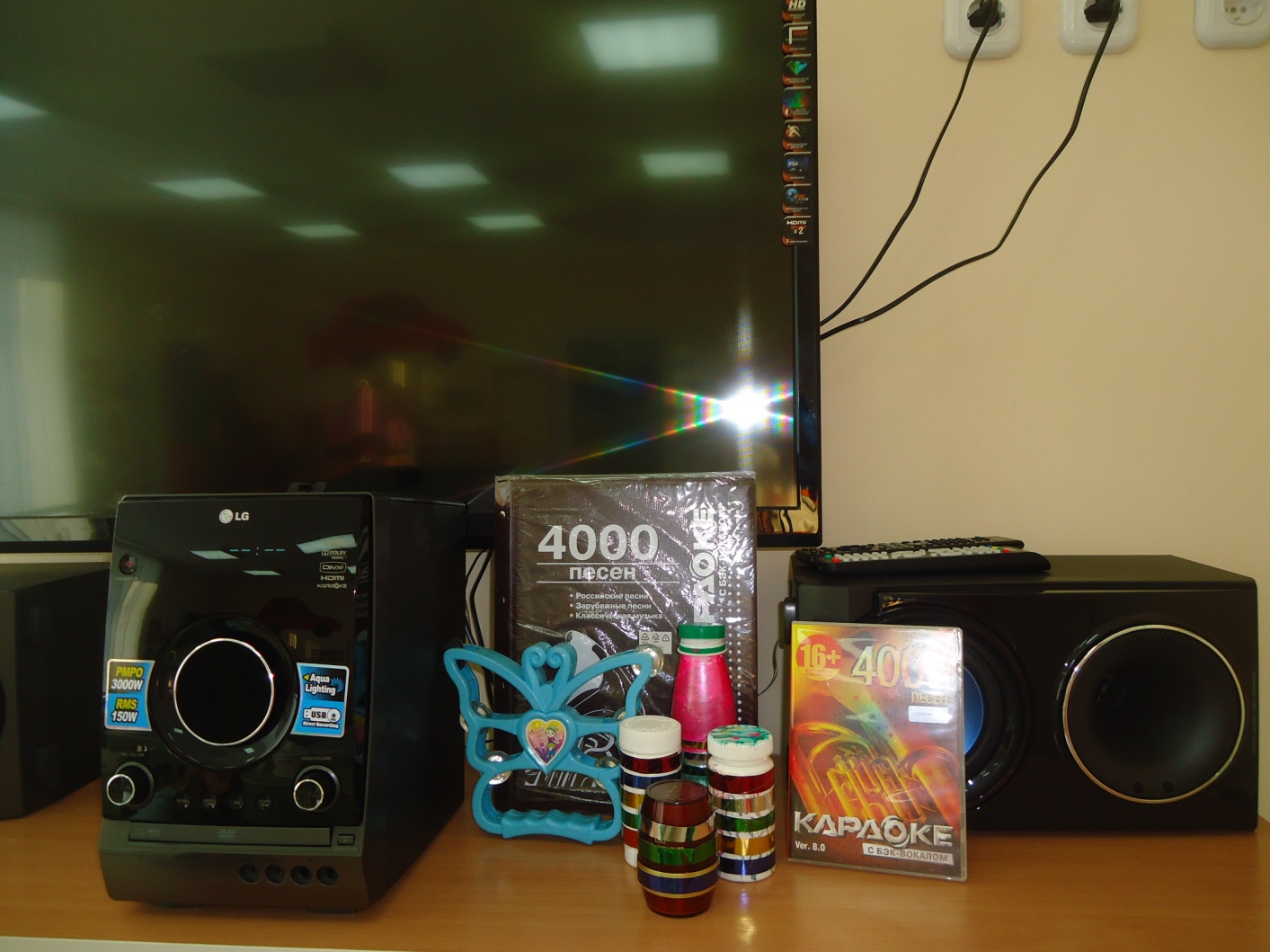 Общая характеристика площади:Площадь игрой группы – 54.11 кв.м.Площадь спальни – 50.70 кв.м.Площадь раздевалки – 23.32 кв.м.Площадь туалетной комнаты – 18.10 кв.м.Площадь буфетной комнаты – 3.85 кв.м.Мебель:1. Стулья детские маркированные (20 шт)2. Стул мягкий.Столы детские для занятий двухместные (10 шт.)Письменный стол воспитателя.Шкаф для пособий – (2 шт.)Кресла мягкие детские (2 шт.), диван мягкий (1 шт.)Ковровое покрытие (2 шт.)Термометр (1 шт.)Стенка для игрушек с секциями – (2 шт.) Музыкальный центр – (1 шт.) Телевизор – (1 шт.) DVD – проигрыватель – (1 шт.)3.Учебная литература в группе:1.  Т.М. Бондаренко «Комплексные занятия в старшей группе детского сада» практическое пособие для воспитателей и методистов ДОУ, Воронеж: «Учитель», 20042. Т.М. Бондаренко «Экологические занятия с детьми 5 – 6 лет», Воронеж: «Учитель», 20043. В.Н. Волчкова, Н.В. Степанова «Конспекты занятий в старшей группе детского сада - изо», Воронеж: «Учитель», 20044. В.Н. Волчкова, Н.В. Степанова «Конспекты занятий в старшей группе детского сада – развитие речи», Воронеж: «Учитель», 20085. В.Н. Волчкова, Н.В. Степанова «Конспекты занятий в старшей группе детского сада - экология», Воронеж: «Учитель», 20086. В.Н. Волчкова, Н.В. Степанова «Конспекты занятий в старшей группе детского сада - математика», Воронеж: «Учитель», 20077. В.П. Новикова «Математика в детском саду» конспекты занятий для детей 5 – 6 лет, Москва: «Мозаика - синтез», 20038. В.В. Гербова «Развитие речи в детском саду: Старшая группа», Москва: «Мозаика – синтез», 20149. В.В. Гербова «Занятия по развитию речи в старшей группе детского сада: Пособие для воспитателей детского сада », Москва: «Просвещение», 198410. Л.И. Пензулаева «Физкультурные занятия в детском саду. Старшая группа. Конспекты занятий», Москва: «Мозаика – синтез», 200911. Л.И. Пензулаева «Физкультурные занятия с детьми 5 – 6 лет: Пособие для воспитателя детского сада», Москва: «Просвещение», 198812. Н.В. Лободина «Комплексные занятия по программе «От рождения до школы» под редакцией Н.Е. Вераксы, Т.С. Комаровой, М.А. Васильевой. Старшая группа», Волгоград: «Учитель», 201213. Д.Н. Колдина «Лепка с детьми 5 – 6 лет. Конспекты занятий», Москва: «Мозаика – синтез», 201314. Е.В. Колесникова «Математика для дошкольников 5 – 6 лет: Сценарии занятий по развитию математических представлений», Москва: «ТЦ Сфера»,200315. А.В. Белошистая «Занятия по развитию математических способностей детей 5 – 6 лет: пособие для педагогов дошкольных учреждений», Москва: «ВЛАДОС»,200516. Развитие речи детей 5 – 7 лет/ Под ред. О.С. Ушаковой – Москва: «ТЦ Сфера», 201517. И.А. Морозова, М.А. Пушкарева «Ознакомление с окружающим миром. Конспекты занятий. Для  работы с детьми 5 – 6 лет с ЗПР», Москва: «Мозаика – синтез», 200618. И.В. Ланина «Изобразительное искусство для дошкольников», Харьков: «Ранок»,201219. Л.В. Куцакова «Занятия по конструированию из строительного материала в старшей группе детского сада. Конспекты занятий», Москва: «Мозаика – синтез», 201020. О.В. Дыбина «Ознакомление с предметным и социальным окружением. Старшая группа», Москва: «Мозаика – синтез», 201421. И.А. Пономарева, В.А. Позина «Занятия по формированию элементарных математических представлений в старшей группе детского сада. Планы занятий», Москва: «Мозаика – синтез», 20101Акушева Аня21.12.20112Барегамян Аделина10.02.20113Баяндина Соня17.03.20114Богданов Глеб06.05.20115Горбунов Данила04.08.20116Гурбанов Амир27.11.20117Жуланов Андрей 10.11.20118Жуланова Оля12.06.20119Кузнецов Артём06.05.201110Лучитских Лёша01.02.201111Мамриков Максим04.06.201112Потулов Илья02.04.201113Раков Семён09.11.201114Сазонов Владислав07.04.201115Сухачев Тимофей10.09.201116Усталова Валя05.08.201117Шадрина Варя09.12.201118Щербатюк Света05.10.2011понедельникВторниксредачетвергпятницаСтарший воспитатель06.48-14.0006.48-14.0006.48-14.0006.48-14.0006.48-14.00Младший воспитатель14.00-17.3014.00-17.3014.00-17.3014.00-17.3014.00-17.30Помощник воспитателя07.45-13.0015.00-17.0007.45-13.0015.00-17.0007.45-13.0015.00-17.0007.45-13.0015.00-17.0007.45-13.0015.00-17.00                       Режимные процессы      Старшая  группаПрием детей.  Самостоятельная деятельность. Чтение художественной литературы (совместная деятельность)7.00 – 8.20Утренняя гимнастика 8.20  - 8.30Подготовка к завтракуЗавтрак 8.30 – 8.50Подготовка к НОД.  Игры. Самостоятельная игровая деятельность 8.50 – 9.00Непосредственно-образовательная деятельность 9.00 – 9.25Динамическая пауза9.25-9.35Непосредственно-образовательная деятельность9.35-10.10Второй завтрак10.10-10.20Непосредственно-образовательная деятельность10.20-10.45Подготовка к прогулке, прогулка,  спортивные, подвижные, дидактические игры, наблюдения, самостоятельная деятельность детей10.50– 12.35Возращение с прогулки, воспитание культурно-гигиенических навыков (умывание, обмывание рук до локтей)12.35 – 12.45Подготовка к обеду, обед 12.45– 13.00Подготовка ко сну, полоскание полости рта после приема пищи, дневной сон 13.00 – 15.00Постепенный подъем, вторая гимнастика, (бодрящая гимнастика), воздушные ванны, хождение босиком (теплое время года)15.00 – 15.20Подготовка к полднику, полдник 15.20-15.40Предварительная и индивидуальная работа, чтение художественной литературы, игровая деятельность, самостоятельная деятельность детей15.40– 16.30Подготовка к прогулке, прогулка,  спортивные, подвижные, дидактические игры, наблюдения, самостоятельная деятельность детей.16.30 – 17.30Работа с родителями, уход детей домой 17.00 – 17.30Режимные моменты7.00 – 8.00Прием детей, самостоятельная деятельность, свободная игра8.00 – 8.30Утренняя гимнастика (на свежем воздухе)8.30 – 8.50Подготовка к завтраку, завтрак, воспитание культурно-гигиенических навыков8.50 – 9.00Самостоятельная деятельность детей9.00 – 9.50Совместная деятельность детей и воспитателя (по подгруппам), познавательные досуги, физкультурные и музыкальные развлечения и праздники, художественно – эстетические навыки9.50 – 10.00Второй завтрак10.00 – 12.30Прогулка (наблюдения, игры, двигательная активность, самостоятельная деятельность)12.30 – 12.40Возвращение с прогулки, самостоятельная деятельность12.40 – 13.00Обед. Воспитание культурно – гигиенических навыков. Обучение культуре приема пищи.13.00 – 15.00Дневной сон15.00 – 15.20Подъем, гигиенические и закаливающие процедуры. Обучение навыкам самообслуживания, гимнастика после сна15.20 – 15.35Полдник. Воспитание культурно – гигиенических навыков15.35 – 17.30Прогулка (игры, самостоятельная деятельность, двигательная деятельность). Работа с родителями. Уход домойДень неделиНепосредственно – образовательная деятельностьВремяПонедельник 1. Развитие речи9.00 – 9.25Понедельник 2. Физкультура 9.35 – 10.00Понедельник 3. Рисование 10.20 – 10.45Вторник1. Познание (ФЭМП)9.00 – 9.25Вторник2. Музыка 9.35 – 10.00Среда 1. Познание 9.00 – 9.25Среда 2. Физкультура 9.35 – 10.00Среда 3. Рисование 10.20 – 10.45Четверг1. Лепка (аппликация)9.00 – 9.25Четверг2. Познание (экология)9.35 – 10.00Четверг3. Музыка 10.20 – 10.45Пятница 1. Конструирование 9.00 – 9.25Пятница 2. Физкультура 9.35 – 10.00